In Edenderry Primary School we are committed to healthy eating.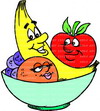 At break time we enjoy healthy snacks because they help us grow properly, do our best in school and make us healthy and happy in the future.Remember our healthy breaks can be:Milk or waterAll fruit and vegetablesBread based snacks – sandwiches, scones, pancakeRice cakesCrackers/cracker bread and cheeseYoghurt REMEMBER – no crisps, chocolate or sweets.We can put in a little treat on a Friday.